Term 2 Week 8 (THEME: Humility)(Please note that the theme HUMILITY runs for two weeks)LIFELONG QUALITIES FOR LEARNERS STATEMENTHumility (humbleness, modesty, unassuming nature, meekness, gentleness …Acting with humility involves recognising and valuing one’s own gifts/abilities and the gifts/abilities of others as being equally valid but of no lesser or greater importance. It is using those gifts/abilities in service to others with an attitude of selflessness. It is being thankful rather than boastful and willing to respect and learn from the experience of others.Proverbs 22:4, Matthew 5:5, Matthew 20:20-28, Mark 9:35, Philippians 2:3-4 …CODE OF ETHICS statementHumilityWe recognise and value the gifts and abilities of others equally to our own and therefore respect and learn from their experienceTherefore we:+ acknowledge and support the personal strengths, professional experience and diversity of colleagues+ demonstrate the ability and willingness to work effectively in teams+ make every effort to use constructive methods to manage conflict and differences of opinion in a spirit of collegiality, without blame and with respect for different opinions, strategies, practices and viewpoints+ give respectful feedback and accept feedback+ are aware of the role of other professionals, services and agencies that can assist us support students and their families, and know when to refer onHUMILITY - Humility is not about denying yourself or your abilities. Humility is about recognising that there are strengths in other people as well. What are some ways that you can build other people up in their strengths?Key Texts, Biblical Comment and Devotional Ideas:Six days later Jesus took Peter, James, and John, and led them up a high mountain to be alone. As the men watched, Jesus’ appearance was transformed, and his clothes became dazzling white, far whiter than any earthly bleach could ever make them. Then Elijah and Moses appeared and began talking with Jesus….(Jesus) sat down, called the twelve disciples over to him, and said, “Whoever wants to be first must take last place and be the servant of everyone else.” Then he put a little child among them. Taking the child in his arms, he said to them, “Anyone who welcomes a little child like this on my behalf welcomes me, and anyone who welcomes me welcomes not only me but also my Father who sent me.” ((Mk 9:2-4, 35–37, NLT)The context:  Note the close relationship between verses 35-37 and verse 2-4… After witnessing Jesus’ glory, and Jesus’ relationship with Elijah and Moses, there is some jostling among the disciples as to who is greatest among them. Jesus emphasises that greatness is reflected in the way his followers embrace ‘the lowly’. Teaching thought:Jesus emphasises that there is a correlation between humility and connection and value of others. How do we demonstrate the way that we value and appreciate the contributions of our teaching partners, other staff people in the college, ground staff, the children in our classrooms etc., In one respect, living with humility is about working and living with an attitude of everyone being on the same team.Discuss:Consider the two parts of the bible verse (Mark 9:2-4, 35-37). What do you see are the connections between Jesus appearing in glory with Elijah and Moses, and the argument that the disciples obviously had among themselves as to who was the greatest? What does that have to say to us about humility?Talk about the different positions required in a sports team. What value does each one add to the team? What does that have to say about the importance and place of the attitude of humility?Use the following image to talk about the relationship between humility and team…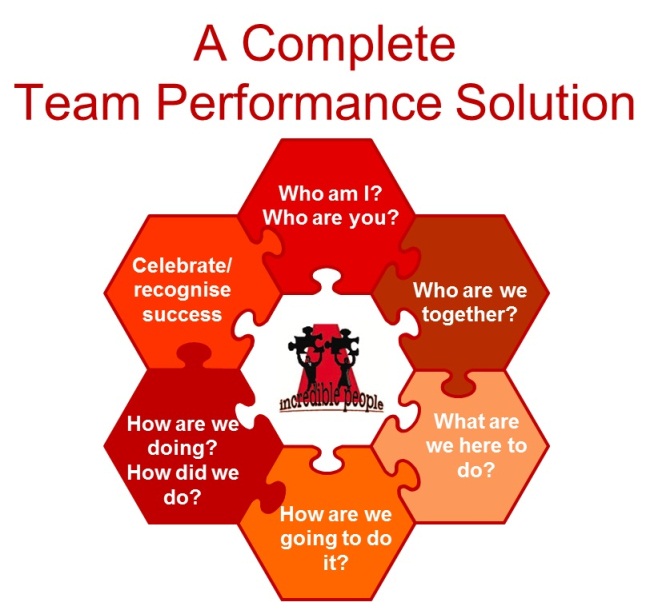 Discuss the following quote"Some persons are always ready to level those above them down to themselves, while they are never willing to level those below them up to their own position. But he that is under the influence of true humility will avoid both these extremes. On the one hand, he will be willing that all should rise just so far as their diligence and worth of character entitle them to; and on the other hand, he will be willing that his superiors should be known and acknowledged in their place, and have rendered to them all the honors that are their due." - Jonathan Edwards“If I have seen further than others, it is by standing upon the shoulders of giants.” Isaac NewtonReview your class definition of Humility… What would you add or change about it?Additional Resources: http://www.youtube.com/watch?v=1qzzYrCTKuk The importance of teamworkhttp://www.youtube.com/watch?v=8tz1IgB6IeA (Talk about what the V formation has to do with Humility)http://www.youtube.com/watch?v=GMh2dSiCugQ (Talk about the importance of these dances working together. What would happen if one wanted all the cudos?)http://www.youtube.com/watch?v=jca64nJlPP0 (Humility as a leadership trait)SymbolsWhat do the following symbols suggest about Humility.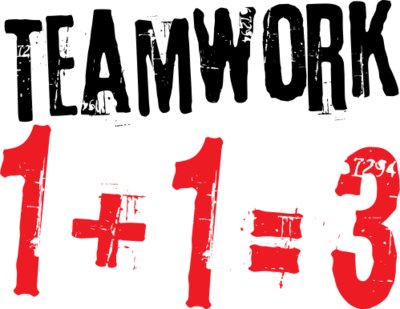 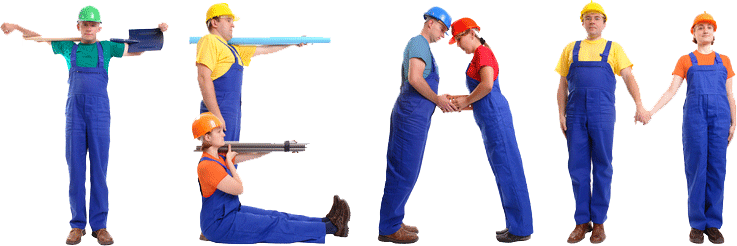 Inspirational ItemUse the strands of a rope to reflect on what humility might mean.Action/Response:Spend some time reflecting on ways that you can reflect humility in class.